This form needs to be completed by the duly authorised corresponding author of the article. The signed form needs to be faxed back to fax number +27 0866851577The Journal Name:   In die SkrifligTitle of manuscript submitted:   88 Kwelvrae wat gelowiges plaManuscript reference ID no:       Personal details of corresponding author, acting on behalf of all contributing authors: Title, name and surname:   DrEmail address:   wimvergeer@mweb.co.za				   Fax no: 0116607089Tel no. (landline):   0119545170				  Tel no (mobile):  0795295224Postal address (include postal code):  Posbus 1627, Rant en Dal, 1751Physical address (include area code): Kougastraat 58, Noordheuwel, 1739ID number:   5909235119085Whereas the author(s) desire to publish this manuscript (‘the Work’) and any supplemental material in ‘the Journal’, and AOSIS OpenJournals (OJP), ‘the Publisher’, a division of AOSIS (Pty) Ltd reg. no: 2002/002017/07, desires to publish the manuscript as quickly as possible, should it be accepted by the editorial board of the journal, this manuscript will be considered for publication provided that the following criteria are met: Work Warranty ‘Work’ or ‘Definitive Work’ is defined as the final published article appearing in the journal including all forms of supplemented material. The undersigned (on behalf of all contributing authors) warrants that: The Work is original, that it contains no matter that is defamatory or otherwise unlawful or that invades individual privacy or infringes on any proprietary right or any statutory copyright, and the undersigned agrees to indemnify and hold the editors, journal, title owner and publisher harmless against any claim to the contrary. Whilst an experimental or theoretical study may sometimes justify criticism of the work of another scientist, in no circumstances is personal criticism appropriate.  All listed authors have contributed significantly to the Work and preparation of the Work and they have seen and approved content, authorship and order of author representation. It is the responsibility of the contributors to review subsequent revisions of the Work should there be any.  The research described in the Work has not been published in any article listed in a public citation database or in a book identified with an ISBN. The authors  further declare that the Work is not currently under consideration for publication elsewhere in any publication medium, and that if accepted by OJP it will be not be submitted elsewhere. Contributing authors have presented an accurate account of the research performed and offered an objective discussion of its significance, containing sufficient detail and reference to public sources of information to permit the authors’ peers to repeat the Work. Authors have also identified any hazards inherent in conducting the research. Any research in this Work based on original research in medicine and health sciences (if applicable) adheres to the Declaration of Helsinki on “Ethical Principles for Medical Research Involving Human Subjects” and recognised ethics committee approval for the research was obtained. Case studies have the consent of the patient(s) or waiver of consent approved by an ethics committee, and permission has been declared and submitted to the editor at the time of submission. OJP Publishing License v4 March 2010. Competing interests The undersigned (on behalf of all contributing authors) confirms that any/all personal, employment or commercial affiliations, stock or equity interests or patent-licensing arrangements that could be considered to pose a financial conflict of interest regarding the submitted Work  (which may potentially prevent them from executing and publishing unbiased research) have been disclosed to the editor or in the manuscript.  Credit The undersigned (on behalf of all contributing authors) warrants that: They have explicitly identified, credited or referenced the author(s) of data or material taken verbatim from another person’s work, regardless of the origin or the format of dissemination of the work.  They have referenced other authors’ work or ideas, including their own, even if the work or the ideas are not quoted verbatim or paraphrased, regardless of the origin or the format of dissemination of the work. They have obtained permission for the use of any material in the Work that may be under copyright to others, and this permission has been obtained by the authors and submitted to the editor at the time of submission. Non-copyrighted or unpublished material that is provided by others and included in the Work must be accompanied by a signed permission letter from the provider of such information.  Continues…Publication and user license The authors grant the title owner and the publisher an irrevocable license and first right and perpetual subsequent right to (a) publish, reproduce, distribute, display and store the Work in  any form/medium, (b) to translate the Work into other languages, create adaptations, summaries or extracts of the Work or other derivative works based on the Work and exercise all of the rights set forth in (a) above in such translations, adaptations, summaries, extracts and derivative works, (c) to license others to do any or all of the above, and (d) to register the Digital Object Identifier (DOI) for the Definitive Work.  The authors acknowledge and accept the user licence under which the Work will be published as set out in http://creativecommons.org/licenses/by/3.0/ (Creative Commons Attribution License). The undersigned warrant that they have the authority to license these publication rights and that no portion of the copyright to the Work has been assigned or licensed previously to any other party. Copyright information Ownership of copyright in terms of the Work remains with the authors.  The authors retain the non-exclusive right to do anything they wish with the Work, provided attribution is given to the place and detail of original publication, as set out in the official citation of the Work published in the journal. The retained right specifically includes the right to post the Work on the authors’ or their institutions’ websites or institutional repository. Disclaimer The publisher, editors and title owner accept no responsibility for any statement made or opinion expressed by any other person in this Work. Consequently, they will not be liable for any loss or damage sustained by any reader as a result of his or her action upon any statement or opinion in this Work. In cases where a manuscript is NOT accepted for publication by the editorial board, the portions of this agreement regarding the publishing licensing shall be null and void and the authors will be free to submit this manuscript to any other publication for first publication. Signed Corresponding Author:  			 Date: 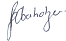 (Duly authorised by all contributing authors) Witness:  				  Date:  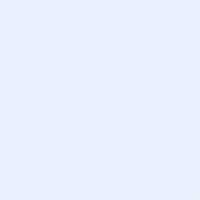 